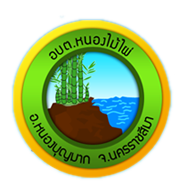 มาตรฐานการควบคุมภายในสำหรับหน่วยงานรัฐประจำปีงบประมาณ 2565องค์การบริหารส่วนตำบลหนองไม้ไผ่อำเภอหนองบุญมาก  จังหวัดนครราชสีมาแบบ ปค. ๑หนังสือรับรองการประเมินผลการควบคุมภายในเรียน  นายอำเภอหนองบุญมาก 		องค์การบริหารส่วนตำบลหนองไม้ไผ่  ได้ประเมินผลการควบคุมภายใน สำหรับปีสิ้นสุดวันที่            ๓๐  กันยายน  พ.ศ. 2565 ด้วยวิธีการที่องค์การบริหารส่วนตำบลหนองไม้ไผ่กำหนด โดยมีวัตถุประสงค์เพื่อสร้างความมั่นใจอย่างสมเหตุสมผลว่า  การดำเนินงานจะบรรลุวัตถุประสงค์ของการควบคุมภายในด้านประสิทธิผล  และประสิทธิภาพของการดำเนินงานและการใช้ทรัพยากร ซึ่งรวมถึงการดูแลรักษาทรัพย์สิน การป้องกันหรือลดความผิดพลาด ความเสียหาย การรั่วไหล การสิ้นเปลือง หรือการทุจริต ด้านความเชื่อถือได้ของรายงานทางการเงินและการดำเนินงาน และด้านการปฏิบัติตามกฎหมาย ระเบียบ ข้อบังคับ มติคณะรัฐมนตรีและนโยบาย         ซึ่งรวมถึงระเบียบปฏิบัติของฝ่ายบริหาร	จากผลการประเมินดังกล่าวเห็นว่าการควบคุมภายในของ องค์การบริหารส่วนตำบลหนองไม้ไผ่ สำหรับปีสิ้นสุดวันที่  ๓๐  กันยายน  พ.ศ. 2565 เป็นไปตามระบบการควบคุมภายในที่กำหนดไว้ มีความเพียงพอและบรรลุวัตถุประสงค์ของการควบคุมภายในตามที่กล่าวในวรรคแรก อนึ่งการควบคุมภายในยังคงมีจุดอ่อนที่มีนัยสำคัญ ดังนี้ 		สำนักปลัด   ผลการประเมิน พบว่า สำนักปลัดองค์การบริหารส่วนตำบลหนองไม้ไผ่ มีภารกิจตามคำสั่งแบ่งงาน จำนวน  6  งาน ดังนี้ 				1. งานการเจ้าหน้าที่				2. งานบริหารงานทั่วไป				3. งานนโยบายและแผน				4. งานเกษตร    				5. งานป้องกันและบรรเทาสาธารณภัย     				6. งานสวัสดิการและการพัฒนาชุมชนพบจุดอ่อนที่ต้องบริหารความเสี่ยง คือ1. กิจกรรมด้านการจัดทำประชาคม เพื่อให้ประชาชนมีส่วนร่วมในการพัฒนาท้องถิ่น	ประชาชนเข้าร่วมการประชุมประชาคมหมู่บ้านเพื่อจัดทำแผนพัฒนาสามปีน้อยมากเมื่อเปรียบเทียบกับสัดส่วนของประชากร/ครัวเรือนทั้งหมด เนื่องจากทัศนคติของประชาชนที่มีต่อการประชาคมคิดว่าเป็นหน้าที่ของผู้นำท้องถิ่นสมาชิกสภาฯ  2. กิจกรรมด้านการป้องกันและช่วยเหลือประชาชนจากโรคไข้เลือดออกปัญหาโรคไข้เลือดออกระบาดในเขตพื้นที่ เนื่องจากประชาชนไม่ปฏิบัติตามหลักการป้องกัน 5 ป. ได้แก่ ปล่อย ปิด เปลี่ยน ปรับปรุง ปฏิบัติ 3. กิจกรรมด้านการป้องกันและแก้ไขปัญหายาเสพติด	มีการแพร่ระบาดของยาเสพติดในกลุ่มวัยรุ่นและประชาชนไม่ให้ความร่วมมือในการแจ้งเบาะแสผู้ค้า      ผู้เสพ สาเหตุเกิดจากประชาชนไม่ให้ความร่วมมือในการแจ้งเบาะแส วัยรุ่นอยากทดลอง ขาดการดูแลเอาใจใส่จากพ่อแม่ผู้ปกครอง			กองคลัง   ผลการประเมิน พบว่า กองคลังองค์การบริหารส่วนตำบลหนองไม้ไผ่ มีภารกิจตามคำสั่ง  แบ่งงาน ที่รับผิดชอบจำนวน 5 งาน ดังนี้      		1.  งานการเงิน     		2.  งานการบัญชี     		3.  งานพัฒนาและจัดเก็บรายได้     		4.  งานทะเบียนทรัพย์สินและพัสดุ     		5.  งานตรวจสอบอนุมัติฎีกาและควบคุมงบประมาณพบจุดอ่อนที่ต้องบริหารความเสี่ยง คืองานที่ดำเนินการปรับปรุงแล้วยังไม่บรรลุวัตถุประสงค์  ยังพบความเสี่ยงเดิมที่จะต้องดำเนินการวางระบบควบคุมความเสี่ยง  จำนวน  4  งาน  ประกอบ	1.กิจกรรมด้านงานการเงินและบัญชี	เป็นความเสี่ยงที่เกิดจากสภาพแวดล้อมภายใน  เนื่องจากสถานที่ที่จัดเก็บเอกสารไม่เพียงพอต่อปริมาณของแฟ้มฎีกาเบิกจ่ายเงินประจำปีงบประมาณมีจำนวนมาก	2.กิจกรรมด้านงานแผนที่ภาษีและทะเบียนทรัพย์สิน	มีการควบคุมที่เพียงพอ  และบรรลุวัตถุประสงค์ของการควบคุมได้ในระดับ หนึ่ง  แต่ยังต้องคงมีจุดอ่อน/ความเสี่ยงที่เกิดขึ้น  คือการจัดเก็บภาษียังไม่ทั่งถึงครบถ้วนเนื่องจาก อบต.อยู่ระหว่างการปรับปรุงการจัดทำแผนที่ภาษีให้เป็นปัจจุบัน จึงจำเป็นตองมีการบริหารความเสี่ยงต่อไป  	3.กิจกรรมด้านงานจัดเก็บรายได้	มีการควบคุม  และบรรลุวัตถุประสงค์ของการควบคุมได้ในระดับ  หนึ่ง  แต่ยังคงมีจุดอ่อน/ความเสี่ยงที่เกิดขึ้น  คือประชาชนยังขาดความรู้   ความเข้าใจในเรื่องของการเสียภาษี  และประชาชนบางส่วนมาชำระภาษีล่าช้า  ไม่ตรงตามวันเวลาที่กำหนด  จึงจำเป็นต้องมีการบริหารความเสี่ยงต่อไป  	4.กิจกรรมด้านงานทะเบียนทรัพย์สินและพัสดุ  	การดำเนินการจัดซื้อจัดจ้าง  พบว่าในระหว่างปียังไม่มีข้าราชการผู้รับผิดชอบตำแหน่งเจ้าหน้าที่พัสดุโดยตรง     มีการเร่งรัดการจัดซื้อจัดจ้างและปริมาณงานมากทำให้เกิดอุปสรรคในการปฏิบัติงาน,เอกสารประกอบการจัดซื้อจัดจ้างไม่ครบถ้วนกองช่าง ผลการประเมิน พบว่า กองช่างองค์การบริหารส่วนตำบลหนองไม้ไผ่ มีภารกิจตามคำสั่ง แบ่งงาน ที่รับผิดชอบจำนวน 4 งาน ดังนี้ 1. งานก่อสร้าง2. งานออกแบบและควบคุมอาคาร3. งานประสานสาธารณูปโภค4. งานผังเมืองพบจุดอ่อนที่ต้องบริหารความเสี่ยง คือ  								1. กิจกรรมการควบคุมงานก่อสร้าง            เป็นความเสี่ยงในภารกิจของงานก่อสร้างถือเป็นความเสี่ยงในระบบ ข้อกฎหมายที่ต้องมีการควบคุมดูแลทุกครั้งที่มีการเข้าดำเนินงาน การควบคุมงาน     	    ๒. กิจกรรมการกำหนดราคากลางในระบบ e-GP (กรณีเกิน 2,000,000 บาท)                     เป็นความเสี่ยงที่เกิดจากสภาพแวดล้อมภายใน คือ เจ้าหน้าที่ผู้ปฏิบัติงานยังไม่เข้าใจขั้นตอนในการจัดทำราคากลางผ่านระบบ e-GP ส่งผลให้การคำนวณราคากลางล่าช้า และไม่ถูกต้อง	กองการศึกษา ศาสนาและวัฒนธรรม ผลการประเมิน พบว่า กองการศึกษา ศาสนา และวัฒนธรรม  มีภารกิจตามคำสั่ง แบ่งงาน ที่รับผิดชอบจำนวน  2 งาน ดังนี้1.  งานบริหารการศึกษา2.  งานศูนย์พัฒนาเด็กเล็กพบจุดอ่อนที่ต้องบริหารความเสี่ยง คือ1. กิจกรรมด้านบุคลากร  เป็นความเสี่ยงที่เกิดจากครูผู้ดูแลเด็ก และผู้ดูแลเด็กยังไม่มีพื้นฐานความรู้และประสบการณ์ในการจัดทำแผนพัฒนาการศึกษา แผนปฏิบัติการประจำปีงบประมาณ แผนปฏิบัติการประจำปีการศึกษา 2.  กิจกรรมด้านงานศูนย์พัฒนาเด็กเล็ก  เป็นความเสี่ยงที่เกิดสภาพแวดล้อมภายนอกอาคารในการจัดกิจกรรมเรียนรู้และการปฏิบัติกิจวัตรประจำวัน ของศูนย์พัฒนาเด็กเล็กองค์การบริหารส่วนตำบลหนองไม้ไผ่ยังไม่ได้มาตรฐานด้านความปลอดภัยภายนอกห้องเรียน					ลายมือชื่อ            สกุล  พาขุนทด							           (นางสกุล  พาขุนทด)						        นายกองค์การบริหารส่วนตำบลหนองไม้ไผ่               วันที่  25  ตุลาคม  พ.ศ.2565รายงานการประเมินองค์ประกอบของการควบคุมภายใน(แบบ ปค.4)แบบ ปค.4องค์การบริหารส่วนตำบลหนองไม้ไผ่รายงานผลการประเมินองค์ประกอบของการควบคุมภายในณ วันที่  ๓๐ เดือน  กันยายน  พ.ศ. ๒๕65แบบ ปค.4องค์การบริหารส่วนตำบลหนองไม้ไผ่รายงานผลการประเมินองค์ประกอบของการควบคุมภายในณ วันที่  ๓๐ เดือน  กันยายน  พ.ศ. ๒๕65แบบ ปค.4องค์การบริหารส่วนตำบลหนองไม้ไผ่รายงานผลการประเมินองค์ประกอบของการควบคุมภายในณ วันที่  ๓๐ เดือน  กันยายน  พ.ศ. ๒๕65แบบ ปค.4องค์การบริหารส่วนตำบลหนองไม้ไผ่รายงานผลการประเมินองค์ประกอบของการควบคุมภายในณ วันที่  ๓๐ เดือน  กันยายน  พ.ศ. ๒๕65แบบ ปค.4องค์การบริหารส่วนตำบลหนองไม้ไผ่รายงานผลการประเมินองค์ประกอบของการควบคุมภายในณ วันที่  ๓๐ เดือน  กันยายน  พ.ศ. ๒๕65แบบ ปค.4องค์การบริหารส่วนตำบลหนองไม้ไผ่รายงานผลการประเมินองค์ประกอบของการควบคุมภายในณ วันที่  ๓๐ เดือน  กันยายน  พ.ศ. ๒๕65                                                                     แบบ ปค.4องค์การบริหารส่วนตำบลหนองไม้ไผ่รายงานผลการประเมินองค์ประกอบของการควบคุมภายในณ วันที่  ๓๐ เดือน  กันยายน  พ.ศ. ๒๕65แบบ ปค.4องค์การบริหารส่วนตำบลหนองไม้ไผ่รายงานผลการประเมินองค์ประกอบของการควบคุมภายในณ วันที่  ๓๐ เดือน  กันยายน  พ.ศ. ๒๕65แบบ ปค.4องค์การบริหารส่วนตำบลหนองไม้ไผ่รายงานผลการประเมินองค์ประกอบของการควบคุมภายในณ วันที่  ๓๐ เดือน  กันยายน  พ.ศ. ๒๕65แบบ ปค.4องค์การบริหารส่วนตำบลหนองไม้ไผ่รายงานผลการประเมินองค์ประกอบของการควบคุมภายในณ วันที่  ๓๐ เดือน  กันยายน  พ.ศ. ๒๕65แบบ ปค.4องค์การบริหารส่วนตำบลหนองไม้ไผ่รายงานผลการประเมินองค์ประกอบของการควบคุมภายในณ วันที่  ๓๐ เดือน  กันยายน  พ.ศ. ๒๕65แบบ ปค.4องค์การบริหารส่วนตำบลหนองไม้ไผ่รายงานผลการประเมินองค์ประกอบของการควบคุมภายในณ วันที่  ๓๐ เดือน  กันยายน  พ.ศ. ๒๕65แบบ ปค.4องค์การบริหารส่วนตำบลหนองไม้ไผ่รายงานผลการประเมินองค์ประกอบของการควบคุมภายในณ วันที่  ๓๐ เดือน  กันยายน  พ.ศ. ๒๕65แบบ ปค.4องค์การบริหารส่วนตำบลหนองไม้ไผ่รายงานผลการประเมินองค์ประกอบของการควบคุมภายในณ วันที่  ๓๐ เดือน  กันยายน  พ.ศ. ๒๕65ผลการประเมินโดยรวม
องค์การบริหารส่วนตำบลหนองไม้ไผ่   การประเมินองค์ประกอบควบคุมภายในครบทั้ง  ๕  องค์ประกอบของการควบคุมภายใน  หรือการควบคุมเป็นไปตามมาตรฐานการควบคุมภายในของคณะกรรมการตรวจเงินแผ่นดินมีการควบคุมที่เพียงพอและมีประสิทธิผลตามสมควร อย่างไรก็ตามมีบางกิจกรรมที่ต้องปรับปรุงกระบวนการควบคุมเพื่อให้การปฏิบัติงานมีประสิทธิภาพและประสิทธิผลมากยิ่งขึ้น จึงได้กำหนดวิธีการและแผนการปรับปรุงการควบคุมภายในที่เหมาะสมไว้แล้ว                                                                     (ลงชื่อ)     สกุล  พาขุนทด  .ผู้รายงาน          (นางสกุล  พาขุนทด)						        นายกองค์การบริหารส่วนตำบลหนองไม้ไผ่               วันที่  25  ตุลาคม  พ.ศ.2565รายงานการประเมินผลของการควบคุมภายใน(แบบ ปค.5)แบบ ปค.5องค์การบริหารส่วนตำบลหนองไม้ไผ่รายงานการประเมินผลและการปรับปรุงการควบคุมภายในสำหรับปีสิ้นสุดวันที่ 30  เดือน กันยายน  พ.ศ. 2565แบบ ปค.5องค์การบริหารส่วนตำบลหนองไม้ไผ่รายงานการประเมินผลและการปรับปรุงการควบคุมภายในสำหรับปีสิ้นสุดวันที่ 30  เดือน กันยายน  พ.ศ. 2565                                                                                                                                                                                            แบบ ปค.5องค์การบริหารส่วนตำบลหนองไม้ไผ่รายงานการประเมินผลและการปรับปรุงการควบคุมภายในสำหรับปีสิ้นสุดวันที่ 30  เดือน กันยายน  พ.ศ. 2565                                                                                                                                                                                           แบบ ปค. 5องค์การบริหารส่วนตำบลหนองไม้ไผ่รายงานการประเมินผลและการปรับปรุงการควบคุมภายในสำหรับปีสิ้นสุดวันที่  30  เดือน  กันยายน  พ.ศ. ๒๕65แบบ ปค.5องค์การบริหารส่วนตำบลหนองไม้ไผ่รายงานการประเมินผลและการปรับปรุงการควบคุมภายในสำหรับปีสิ้นสุดวันที่ 30  เดือน  กันยายน  พ.ศ. ๒๕65แบบ ปค.5องค์การบริหารส่วนตำบลหนองไม้ไผ่รายงานการประเมินผลและการปรับปรุงการควบคุมภายในสำหรับปีสิ้นสุดวันที่ 30  เดือน  กันยายน  พ.ศ. ๒๕65                                                                                                                                                                                             แบบ ปค.5องค์การบริหารส่วนตำบลหนองไม้ไผ่รายงานการประเมินผลและการปรับปรุงการควบคุมภายในสำหรับปีสิ้นสุดวันที่ 30  เดือน  กันยายน  พ.ศ. ๒๕65                                                                                                                                                                                                      แบบ ปค.5องค์การบริหารส่วนตำบลหนองไม้ไผ่รายงานการประเมินผลและการปรับปรุงการควบคุมภายในสำหรับปีสิ้นสุดวันที่ 30  เดือน  กันยายน  พ.ศ. ๒๕65แบบ ปค.5องค์การบริหารส่วนตำบลหนองไม้ไผ่รายงานการประเมินผลและการปรับปรุงการควบคุมภายในสำหรับปีสิ้นสุดวันที่ 30  เดือน  กันยายน  พ.ศ. ๒๕65แบบ ปค.5องค์การบริหารส่วนตำบลหนองไม้ไผ่รายงานการประเมินผลและการปรับปรุงการควบคุมภายในสำหรับปีสิ้นสุดวันที่ 30  เดือน  กันยายน  พ.ศ. ๒๕65แบบ ปค.5องค์การบริหารส่วนตำบลหนองไม้ไผ่รายงานการประเมินผลและการปรับปรุงการควบคุมภายในสำหรับปีสิ้นสุดวันที่ 30  เดือน  กันยายน  พ.ศ. ๒๕65		        (ลงชื่อ)   สกุล  พาขุนทด  .ผู้รายงาน		                  (นางสกุล  พาขุนทด)	    		      นายกองค์การบริหารส่วนตำบลหนองไม้ไผ่		               วันที่  25  ตุลาคม  2565องค์ประกอบของการควบคุมภายในผลการประเมิน / ข้อสรุป๑. สภาพแวดล้อมการควบคุมสำนักปลัด           1.1 กิจกรรมด้านการจัดทำประชาคม เพื่อให้ประชาชนมีส่วนร่วมในการพัฒนาท้องถิ่น           เป็นความเสี่ยงที่เกิดจากสภาพแวดล้อมภายใน  คือประชาชนเข้าร่วมประชุมประชาคมหมู่บ้านเพื่อจัดทำแผนพัฒนาท้องถิ่นไม่ค่อยมีความเข้าใจและให้ความสำคัญในการเสนอแนะแนวทางความคิดเห็นหรือปัญหาความต้องการ ซึ่งคิดว่าเป็นหน้าที่ของผู้นำและสมาชิกสภา อบต. ที่จะต้องเสนอโครงการเข้าสู่แผนฯ          1.2 กิจกรรมด้านการป้องกันและช่วยเหลือประชาชนจากโรคไข้เลือดออก                                                                             เป็นความเสี่ยงที่เกิดจากสภาพแวดล้อมภายใน คือ ปัญหาโรคไข้เลือดออกระบาดในเขตพื้นที่ เนื่องจากประชาชนไม่ปฏิบัติตามหลักการป้องกัน 5 ป. ได้แก่ ปล่อย ปิด เปลี่ยน ปรับปรุง ปฏิบัติ เนื่องจากประชาชนยังมีพฤติกรรมเสี่ยง และยังขาดการดูแลรักษาอย่างถูกวิธีและต่อเนื่อง          1.3 กิจกรรมด้านการป้องกันและแก้ไขปัญหายาเสพติด          เป็นความเสี่ยงที่เกิดจากสภาพแวดล้อมภายในและภายนอก คือมีการแพร่ระบาดของยาเสพติดในกลุ่มวัยรุ่น และประชาชนไม่ให้ความร่วมมือในการแจ้งเบาะแสผู้ค้า ผู้เสพ ทำให้ยากต่อการควบคุมป้องกัน     สำนักปลัด       องค์การบริหารส่วนตำบลหนองไม้ไผ่  ได้วิเคราะห์ประเมินระบบการควบคุมภายใน  ที่ปรากฏโครงสร้างองค์กรตามคำสั่งแบ่งงาน ฯ  ในภารกิจ  6  งาน  คือ 	1. งานการเจ้าหน้าที่	2. งานบริหารงานทั่วไป	3. งานนโยบายและแผน	4. งานเกษตร          5.  งานป้องกันและบรรเทาสาธารณภัย           6.  งานสวัสดิการและการพัฒนาชุมชน    โดยวิเคราะห์  ประเมินผลตามตามพระราช บัญญัติวินัยการเงินการคลังของรัฐ พ.ศ. 2561 หลัก เกณฑ์กระทรวงการคลัง  ว่าด้วยมาตรฐานและหลักเกณฑ์ปฏิบัติการควบคุมภายใน  สำหรับหน่วยงานของรัฐ พ.ศ. 2561  พบว่า      -กิจกรรมด้านการจัดทำประชาคม เพื่อให้ประชาชนมีส่วนร่วมในการพัฒนาท้องถิ่น     -กิจกรรมการป้องกันและช่วยเหลือประชาชนจากโรคไข้เลือดออก     -กิจกรรมด้านการป้องกันและแก้ไขปัญหายาเสพติด     ข้อสรุป  จุดอ่อนและความเสี่ยงดังกล่าวข้างต้น  องค์การบริหารส่วนตำบลหนองไม้ไผ่ต้องไปดำเนินการจัดทำแผนการปรับปรุงควบคุมภายใน ตามแบบ ปค.5 ต่อไปองค์ประกอบของการควบคุมภายใน                    ผลการประเมิน / ข้อสรุป๑. สภาพแวดล้อมการควบคุม (ต่อ)                         กองคลัง          ๑.4 กิจกรรมด้านงานการเงินและบัญชี           เป็นความเสี่ยงที่เกิดจากสภาพแวดล้อมภายใน   เนื่องจาก สถานที่จัดเก็บเอกสารไม่เพียงพอต่อปริมาณของแฟ้มฎีกาเบิกจ่ายเงินประจำปี  แต่ละปีงบประมาณมีจำนวนมาก          1.5 กิจกรรมด้านงานแผนที่ภาษีและทะเบียนทรัพย์สิน   เป็นความเสี่ยงที่เกิดจากสภาพแวดล้อมภายใน  ในส่วนของงานแผนที่ภาษียังต้องมีการปรับปรุงข้อมูลอยู่ตลอด เนื่องจากอยู่ระหว่างปรับปรุงข้อมูลให้เป็นปัจจุบัน          1.6  กิจกรรมด้านงานจัดเก็บรายได้     เป็นความเสี่ยงที่เกิดจากสภาพแวดล้อมภายในและสภาพแวดล้อมภายนอก  ดังนี้      -ความเสี่ยงที่เกิดจากสภาพแวดล้อมภายใน  เกิดจากข้อมูลผู้เสียภาษีให้ข้อมูลไม่เป็นปัจจุบัน มีการเปลี่ยนแปลงที่อยู่ที่ถูกต้องชัดเจนทำให้ไม่สามารถติดตามทวงถามได้            1.7 กิจกรรมด้านงานทะเบียนทรัพย์สินและพัสดุ        เป็นความเสี่ยงที่เกิดจากยังไม่มีข้าราชการผู้รับผิดชอบตำแหน่งเจ้าหน้าที่พัสดุโดยตรง  ซึ้งบางครั้งมีการเร่งรัดการจัดซื้อจัดจ้างและปริมาณงานมากทำให้เกิดอุปสรรคในการปฏิบัติงานทำให้เอกสารประกอบการจัดซื้อจัดจ้างไม่ครบถ้วน        กองคลัง        ได้วิเคราะห์ประเมินการควบคุมภายในที่ปรากฏตามโครงสร้างองค์กรตามคำสั่งแบ่งงานและเอกสารมอบหมายหน้าที่ภายในของกองคลัง ซึ่งมีภารกิจ  5  งาน  คือ  1. งานการเงิน  2. งานการบัญชี  3. งานพัฒนาและจัดเก็บรายได้  4. งานทะเบียนทรัพย์สินและพัสดุ  5. งานตรวจสอบอนุมัติฎีกาและควบคุมงบประมาณ    โดยวิเคราะห์ประเมินผลตามองค์ประกอบมาตรฐานการควบคุมภายใน  ตามระเบียนคณะกรรมการตรวจเงินแผ่นดิน  ว่าด้วยการกำหนดมาตรฐานการควบคุมภายใน พ.ศ.2544  พบว่า  การรับจ่ายเงิน,การจัดซื้อจัดจ้าง,การจัดเก็บรายได้ ไม่พบความเสี่ยงที่มีนัยสำคัญแต่ต้องมีการติดตามและปรับปรุงอย่างสม่ำเสมอ        -งานการเงิน งานบัญชี  มีความเสี่ยงในด้านสถานที่ในการจัดเก็บเอกสารที่ไม่เพียงพอ      -งานทะเบียนทรัพย์สินและพัสดุ  มีความเสี่ยงในด้านที่ไม่มีข้าราชการผู้รับผิดชอบตำแหน่งเจ้าหน้าที่พัสดุโดยตรง                                                                       -งานแผนที่และทะเบียนทรัพย์สิน  ในส่วนขอแผนที่ภาษีต้องมีการปรับปรุงข้อมูลให้เป็นปัจจุบันจึงมีความเสี่ยงที่ต้องติดตามและปรับปรุงอย่างสม่ำเสมอ  จึงต้องการปรับปรุงและบริหารความเสี่ยงต่อไป  องค์ประกอบของการควบคุมภายในผลการประเมิน / ข้อสรุป1.  สภาพแวดล้อมการควบคุม (ต่อ)กองช่าง                1.8 กิจกรรมการควบคุมงานก่อสร้าง          เป็นความเสี่ยงในภารกิจของงานก่อสร้างถือเป็นความเสี่ยงในระบบ ข้อกฎหมายที่ต้องมีการควบคุมดูแลทุกครั้งที่มีการเข้าดำเนินงาน การควบคุมงาน       1.9 กิจกรรมการกำหนดราคากลางในระบบ e-GP (กรณีเกิน 2,000,000 บาท)                  เป็นความเสี่ยงที่เกิดจากสภาพแวดล้อมภายใน คือ เจ้าหน้าที่ผู้ปฏิบัติงานยังไม่เข้าใจขั้นตอนในการจัดทำราคากลางผ่านระบบ e-GP ส่งผลให้การคำนวณราคากลางล่าช้า และไม่ถูกต้อง กองช่าง                       สภาพแวดล้อมการควบคุมของส่วนกองช่าง ได้วิเคราะห์ประเมินระบบการควบคุมภายใน ที่ปรากฏตามคำสั่งแบ่งงานในภารกิจ 2 งาน คือ       1. งานก่อสร้าง       2. งานออกแบบ และควบคุมอาคาร       จากการวิเคราะห์และประเมินผลตามองค์ประกอบของหลักเกณฑ์กระทรวงการคลัง ว่าด้วยมาตรฐานและหลักเกณฑ์ปฏิบัติการควบคุมภายในสำหรับหน่วยงานของรัฐ พ.ศ. 2561 พบความเสี่ยงในภารกิจ 2 กิจกรรม คือกิจกรรมด้านงานก่อสร้างกิจกรรมการกำหนดราคากลางในระบบ e-GP  (กรณีเกิน 2,000,000,บาท )          ซึ่งมีการติดตามตรวจสอบเพื่อให้ความเสี่ยงลดลง  กองช่าง มีการประเมินความเสี่ยงตามวิธีที่กำหนดผลการประเมิน พบว่ากิจกรรมด้านงานก่อสร้างการดำเนินงานสำรวจไม่เป็นปัจจุบัน    การเก็บรายละเอียดพื้นที่การก่อสร้างไม่ละเอียดซึ่งต้องนำไปจัดทำแผนการปรับปรุงการควบคุมภายในระดับส่วนย่อยต่อไป องค์ประกอบของการควบคุมภายในผลการประเมิน / ข้อสรุป1.  สภาพแวดล้อมการควบคุม (ต่อ)กองการศึกษา ศาสนาและวัฒนธรรม           1.10  กิจกรรมด้านบุคลากร            เป็นความเสี่ยงที่เกิดจากครูผู้ดูแลเด็ก และผู้ดูแลเด็กยังไม่มีพื้นฐานความรู้และประสบการณ์ในการจัดทำแผนพัฒนาการศึกษา, แผนปฏิบัติการประจำปีงบประมาณ, แผนปฏิบัติการประจำปีการศึกษา, แผนปฏิบัติการประจำปีงบประมาณ         1.11  กิจกรรมด้านการพัฒนาศูนย์พัฒนาเด็กเล็ก          เป็นความเสี่ยงที่เกิดจากสภาพแวดล้อมภายนอกอาคารในการจัดการกิจกรรมการเรียนรู้และการปฏิบัติกิจวัตรประจำวัน ของศูนย์พัฒนาเด็กเล็กองค์การบริหารส่วนตำบลหนองไม้ไผ่ยังไม่ได้มาตรฐานด้านความปลอดภัยภายนอกห้องเรียนห้องเรียนกองการศึกษา ศาสนาและวัฒนธรรม             ผลการประเมิน พบว่า กองการศึกษาฯ มีภารกิจตามโครงสร้าง และคำสั่งแบ่งงาน 3 งาน คือ      1. งานส่งเสริมการศึกษา และจัดให้มีการศึกษาที่ได้มาตรฐานแก่เด็กเล็กภายในตำบล     2.  งานส่งเสริมศาสนา และให้การสนับสนุนการประกอบพิธีทางศาสนาต่าง ๆ      3.  งานอนุรักษ์ประเพณีและวัฒนธรรมต่าง ๆ ที่ดีงามภายในชุมชน     ประเมินระบบการควบคุมภายใน ตามองค์ประกอบมาตรฐานการควบคุมภายใน ตามระเบียบคณะกรรมการตรวจเงินแผ่นดิน ว่าด้วยการกำหนดมาตรฐานการควบคุมภายใน พ.ศ. 2544 พบว่า งานในภารกิจการส่งเสริมศาสนาฯ และงานอนุรักษ์ประเพณีและวัฒนธรรมต่าง ๆ มีระบบการควบคุมภายในที่เหมาะสมแล้ว มีความเพียงพอ ไม่พบจุดอ่อนและความเสี่ยง     พบจุดอ่อน ที่เป็นความเสี่ยง ต้องจัดการบริหารความเสี่ยงหรือกำหนดแผนการปรับปรุงการควบคุมภายในภารกิจ 2 กิจกรรม คือ กิจกรรมด้านบุคคลากรกิจกรรมด้านการพัฒนาศูนย์พัฒนาเด็กเล็ก     โดยความเสี่ยงนี้จะกำหนดกิจกรรมการควบคุมและรายงานในงวดต่อไปองค์ประกอบของการควบคุมภายในผลการประเมิน / ข้อสรุป๒.  การประเมินความเสี่ยง สำนักปลัด           2.1 กิจกรรมด้านการจัดทำประชาคม เพื่อให้ประชาชนมีส่วนร่วมในการพัฒนาท้องถิ่น           ผู้เข้าร่วมประชาคมหมู่บ้าน พบว่า มีความเสี่ยงน้อย เนื่องจากชาวบ้านยังขาดการให้ความร่วมมือในการเสนอโครงการ/กิจกรรม อีกทั้งทัศนคติของประชาชนคิดว่าเป็นหน้าที่ของผู้นำท้องถิ่น สมาชิกสภา อบต. เป็นผู้เสนอความคิดเห็นต่างๆ ซึ่งทำให้มีโอกาสน้อยที่จะรับทราบปัญหาความต้องการของประชาชนได้อย่างทั่วถึง          2.2 กิจกรรมด้านการป้องกันและช่วยเหลือประชาชนจากโรคไข้เลือดออก           โอกาสเกิดโรคไข้เลือดออกในพื้นที่มีสูง เนื่องจากทัศนคติและพฤติกรรมการดำรงชีวิตประจำวันของประชาชนไม่ปฏิบัติตามหลักการป้องกัน 5 ป. ในการป้องกันและแก้ไขปัญหาโรคไข้เลือดออกโดยชุมชนเอง และขาดการกระตุ้น ประชาสัมพันธ์ให้ประชาชนตระหนักในการป้องกันอย่างต่อเนื่อง          2.3 กิจกรรมด้านการป้องกันและแก้ไขปัญหายาเสพติด          ปัจจัยเสี่ยงที่ทำให้เกิดการแพร่ระบาดของยาเสพติดในพื้นที่คือ การขาดการดูแลเอาใจใส่จากพ่อแม่ ผู้ปกครอง ขาดความอบอุ่นในครอบครัวและความอยากรู้อยากลอง พ่อแม่ผู้ปกครองไม่กล้ายอมรับและให้ข้อมูลหรือแจ้งเบาะแสว่าลูกหลานของตนเสพหรือค้ายาเสพติด ซึ่งโอกาสในการดำเนินการป้องกันและแก้ไขปัญหายาเสพติดเป็นไปด้วยความยากลำบาก เนื่องจากหน่วยงานรัฐเกรงว่าจะมีผลกระทบต่อสภาพจิตใจของประชาชนในพื้นที่องค์ประกอบของการควบคุมภายในผลการประเมิน / ข้อสรุป2.  การประเมินความเสี่ยง(ต่อ)กองคลัง          การประเมินความเสี่ยง  มีการกำหนดวัตถุประสงค์และเป้าหมายของกองคลังและวัตถุประสงค์ระดับกิจกรรมที่ชัดเจนและสอดคล้องและเชื่อมโยงกันในการที่จะทำงานสำเร็จด้วยงบประมาณตามภารกิจที่ถูกกำหนดไว้อย่างเหมาะสม  แต่ยังมีปัจจัยด้านต่างๆ  ที่ก่อให้เกิดความเสี่ยงในกิจกรรมที่ยังไม่ดำเนินงาน เช่น             2.4 กิจกรรมด้านงานการเงินและบัญชี             การประเมินความเสี่ยง  พบว่า  ได้มีการจัดหาสถานที่เพื่อจัดเก็บแฟ้มเอกสารการเบิกจ่ายเงินตามปีงบประมาณแต่ละปี            2.5  กิจกรรมด้านงานแผนที่และทะเบียนทรัพย์สิน         -ขาดเจ้าหน้าที่ที่เป็นข้าราชการมารับผิดชอบในด้านจัดทำแผนที่ภาษีโดยตรง  ซึ่งเป็นงานเกี่ยวกับการใช้โปรแกรมแผนที่ภาษีรวมถึงการออกสำรวจภาคสนาม  เนื่องจากองช่างเป็นผู้รับผิดชอบ  แต่มีบุคลากรน้องไม่เพียงพอต่อปริมาณงาน         -ยังต้องทำการปรับปรุงทะเบียนทรัพย์สินและทะเบียนคุมผู้ชำระภาษีให้เป็นปัจจุบันตลอดเพราะข้อมูล      มีการเปลี่ยนแปลงการใช้ประโยชน์           2.6  กิจกรรมด้านการจัดเก็บรายได้  พบว่า  ได้มีการบริการจัดเก็บภาษีนอกสถานี  เพื่อเป็นการบริการประชาชนในการชำระภาษี  และยังเป็นการให้คำแนะนำ  ให้ความรู้  ความเข้าใจในเรื่องภาษีต่างๆ  ในส่วนแผนที่ภาษีมีแผนแม่บทได้ดำเนินการเสร็จแล้ว ข้อมูลที่ดินและสิ่งปลูกสร้างข้อมูลต้องมีปรับปรุงข้อมูลให้เป็นปัจจุบันกองคลัง        การประเมินความเสี่ยงอยู่ในระดับที่เหมาะสมครอบคลุมทุกด้านมากขึ้นกว่าการประเมินครั้งก่อน  เนื่องจากมีคำสั่งแบ่งงานที่เป็นลายลักษณ์  แต่ต้องมีการติดตามตรวจสอบจากหน่วยงานตรวจสอบ  และหัวหน้าหน่วยงานอย่างสม่ำเสมอ  ทั้งนี้ต้องอาศัยความร่วมมือจากทุกส่วนในการปฏิบัติตามระเบียบ  กฎหมายที่เกี่ยวข้อง  ให้เป็นไปในทิศทางเดียวกัน  องค์ประกอบของการควบคุมภายในผลการประเมิน / ข้อสรุป 2.  การประเมินความเสี่ยง(ต่อ)         2.7 กิจกรรมด้านงานทะเบียนทรัพย์สินและพัสดุ          การดำเนินการจัดซื้อจัดจ้าง  การประเมินความเสี่ยงด้านการจัดซื้อจัดจ้าง อยู่ในระดับปานกลาง ซึ่งจากการประเมินพบว่า  หากไม่มีการสรรหาเจ้าหน้าที่พัสดุหรือมีเจ้าหน้าที่ที่ได้รับหมอบหมายงานด้านพัสดุที่มีความรู้เกี่ยวกับการจัดซื้อจัดจ้างที่เหมาะสมกับงบประมาณที่ตั้งไว้  อาจทำให้การทำงานผิดพลาดและเกิดความเสียหายต่อองค์กรได้ เนื่องจากการจัดซื้อจัดจ้างจำเป็นต้องอาศัยระเบียบกฎหมาย  และการปฏิบัติที่โปร่งใส  ตรวจสอบได้  เพื่อไม่ให้เกิดการทุจริตขึ้นในองค์การบริหารส่วนตำบล  และเพื่อให้ประชาชนได้รับประโยชน์สูงสุดกองช่าง        2.8 กิจกรรมการควบคุมงานก่อสร้าง        กองช่าง ยังขาดบุคลากรหลายตำแหน่ง และส่งผลให้การควบคุมงานมีความเสี่ยง                                                  2.9 กิจกรรมการกำหนดราคากลางในระบบ e-GP (กรณีเกิน 2,000,000 บาท )       เจ้าหน้าที่ขาดความรู้ความเข้าใจในขั้นตอนการจัดทำราคากลางในระบบ e-GP ส่งผลให้การกำหนดราคากลางเป็นไปด้วยความล่าช้า และอาจไม่ถูกต้องกองช่าง         มีการกำหนดวัตถุประสงค์ของการดำเนินงานในระดับกิจกรรมและวัตถุประสงค์สอดคล้องและสนับสนุนวัตถุประสงค์สอดคล้องและสนับสนุนวัตถุประสงค์ระดับหน่วยรับตรวจ มีการระบุและประเมินความเสี่ยงที่อาจเกิดขึ้น จากทั้งสภาพแวดล้อมภายในและภายนอกองค์ประกอบของการควบคุมภายในผลการประเมิน / ข้อสรุป2.  การประเมินความเสี่ยง(ต่อ)กองการศึกษา ศาสนาและวัฒนธรรม          2.10 กิจกรรมด้านบุคลากร           มีจุดอ่อน คือ บุคลากรในศูนย์พัฒนาเด็กเล็กยังขาดประสบการณ์และความรู้ในการจัดทำแผนฯ          2.11  กิจกรรมด้านการพัฒนาศูนย์พัฒนาเด็กเล็ก    มีจุดอ่อน คือ  อาคารในการจัดการเรียนการสอนของศูนย์พัฒนาเด็กเล็กองค์การบริหารส่วนตำบลหนองไม้ไผ่ยังไม่ได้มาตรฐานด้านความปลอดภัย 3. กิจกรรมการควบคุมสำนักปลัด          3.1 กิจกรรมด้านการจัดทำประชาคม เพื่อให้ประชาชนมีส่วนร่วมในการพัฒนาท้องถิ่น           ประชุมชี้แจงผ่านกิจกรรมที่ลงพื้นที่ให้ประชาชนตระหนักเห็นความสำคัญของการมีส่วนร่วมในการวางแผนพัฒนาท้องถิ่น รวมทั้งสร้างแรงจูงใจในการเข้าร่วมจัดทำประชาคม เช่น การยกย่องผู้มาร่วมกิจกรรมที่มีข้อเสนอแนะมากที่สุด          3.2 กิจกรรมด้านการป้องกันและช่วยเหลือประชาชนจากโรคไข้เลือดออก          ส่งเสริม/อบรมปรับเปลี่ยนพฤติกรรมของประชาชนให้ปฏิบัติตามหลัก 5 ป. พร้อมทั้งจัดกิจกรรมเกี่ยวกับการรณรงค์ เพื่อลดปริมาณลูกน้ำยุงลายอย่างต่อเนื่องสม่ำเสมอ                                                           3.3 กิจกรรมด้านการป้องกันและแก้ไขปัญหายาเสพติด           จัดให้มีการอบรมโครงการป้องกันและแก้ไขปัญหายาเสพติดในกลุ่มเสี่ยงอย่างต่อเนื่อง ส่งเสริมกิจกรรมที่ใช้เวลาว่างให้เป็นประโยชน์แก่ประชาชนทุกเพศ ทุกวัย เข่น กีฬาต้านยาเสพติด เป็นต้น และจัดกิจกรรมตรวจสารเสพติดในโรงเรียนและจุดเสี่ยงหมู่บ้าน เพื่อสร้างความตระหนักเกี่ยวกับยาเสพติดกองการศึกษา ศาสนาและวัฒนธรรม     พบจุดอ่อน ที่เป็นความเสี่ยง ต้องจัดการบริหารความเสี่ยงหรือกำหนดแผนการปรับปรุงการควบคุมภายในในภารกิจ 2 กิจกรรม คือ กิจกรรมด้านบุคคลากรกิจกรรมด้านตการพัฒนาศูนย์พัฒนาเด็กเล็ก      โดยความเสี่ยงนี้จะกำหนดกิจกรรมการควบคุมและรายงานในงวดต่อไปองค์ประกอบของการควบคุมภายในผลการประเมิน / ข้อสรุป3. กิจกรรมการควบคุม (ต่อ)กองคลัง          3.4  กิจกรรมด้านงานจัดเก็บรายได้          -มีการจัดทำโครงการจัดเก็บภาษีเคลื่อนที่ทำการปรับปรุงข้อมูลแผนที่ภาษีและทะเบียนทรัพย์สินให้เป็นปัจจุบัน          3.5  กิจกรรมด้านงานการเงินและบัญชี          -ให้เจ้าหน้าที่มั่นศึกษาระบบทางการเงินใหม่ๆ  อยู่เสมอ          -ได้สถานที่เพื่อทำการจัดเก็บแฟ้มเอกสารการเบิกจ่ายเงินตามปีงบประมาณแต่ละปี          3.6  กิจกรรมด้านการจัดเก็บรายได้                                                                          -มีการบริการจัดเก็บภาษีนอกสถานี  เพื่อเป็นการบริการประชาชนในการชำระภาษี                                                                            -ให้คำแนะนำ  ให้ความรู้  ความเข้าใจในเรื่องภาษีต่างๆ                     3.7 กิจกรรมด้านงานทะเบียนทรัพย์สินและพัสดุ                                -สรรหาเจ้าหน้าที่พัสดุหรือมีเจ้าหน้าที่ที่ได้รับหมอบหมายงานด้านพัสดุกองช่าง         3.8 กิจกรรมด้านงานก่อสร้าง         กองช่างจัดประชุมชี้แจงและกำชับเจ้าหน้าที่ได้รับคำสั่งแต่งตั้งให้เป็นช่างผู้ควบคุมงาน ศึกษาหาความรู้ในระเบียบกฎหมายที่เกี่ยวข้อง         3.9 กิจกรรมการกำหนดราคากลางในระบบ e-GP (กรณีเกิน 2,000,000 บาท)         - ให้สรรหาเจ้าหน้าที่ผู้ปฏิบัติศึกษาข้อมูลในระบบ   e-GP จากกรมบัญชีกลางให้เข้าใจและปฏิบัติให้เป็นไปตามหนังสือสั่งการ         - ส่งเจ้าหน้าที่ผู้ปฏิบัติงานเข้าร่วมการฝึกอบรมเชิงปฏิบัติการบันทึกข้อมูลการจัดซื้อจัดจ้างภาครัฐในระบบ     e-GP กองคลัง     กิจกรรมการควบคุมของกองคลัง  มีการติดตาม  ตรวจสอบที่เหมาะสม  เป็นไปตามระเบียบกฎหมาย  หนังสือสั่งการ  โดยมีการควบคุมดูแลจากผู้อำนวยการกองคลัง  เพื่อให้ความสี่ยงที่พบมีการแก้ไขปรับปรุงต่อไป  กองช่าง     กิจกรรมการควบคุมของกองช่างต้องมีการติดตามประเมินผลทุกระยะ อย่างต่อเนื่อง ซึ่งต้องแก้ไขปัญหาความต้องการของประชาชนองค์ประกอบของการควบคุมภายในผลการประเมิน / ข้อสรุป3. กิจกรรมการควบคุม (ต่อ)กองการศึกษา ศาสนาและวัฒนธรรม        3.10 กิจกรรมด้านบุคลากร ส่งเข้ารับการอบรม และฝึกให้ทำแผนฯ        3.11 กิจกรรมด้านการพัฒนาศูนย์พัฒนาเด็กเล็ก กำชับครูผู้ดูแลเด็กให้เน้นด้านความปลอดภัยให้ระมัดระวังในการประกอบกิจวัตรประจำวัน4.  สารสนเทศและการสื่อสารสำนักปลัด     1. นำระบบอินเตอร์เน็ต เข้ามาใช้ในการบริหารและการปฏิบัติงานสำนักปลัด มีการติดตามข้อมูล ข่าวสาร หนังสือ สั่งการ ระเบียบ ข้อบังคับจากหน่วยงานที่เกี่ยวข้อง ให้สามารถปฏิบัติดำเนินงานทันต่อสถานการณ์และเวลาที่กำหนดมากขึ้น อีกทั้งยังประชาสัมพันธ์ให้ประชาชนได้รับรู้ข่าวสาร และให้ความร่วมมือในการดำเนินกิจกรรมขององค์การบริหารส่วนตำบลเป็นอย่างดีด้วย      2. ประสานงานภายในและภายนอกสำนักงานปลัด เช่น           (1) การติดต่อประสานงานภายในสำนักปลัดแจกจ่ายให้สำนัก/กองที่รับผิดชอบในทันทีที่ได้รับหนังสือ ภายในไม่เกิน 1 วัน          (2) การติดต่อประสานงานกับหน่วยงานภายนอก ประชาสัมพันธ์ให้ประชาชนเข้ามามีส่วนร่วมในกิจกรรมต่างๆ ของท้องถิ่น ให้ตรงกับความต้องการของประชาชนในพื้นที่อย่างแท้จริง โดยทางโทรศัพท์และโทรสาร หอกระจายข่าวหมู่บ้านองค์ประกอบของการควบคุมภายในผลการประเมิน / ข้อสรุป๔. สารสนเทศและการสื่อสาร  (ต่อ)                                กองคลัง      ได้มีการนำระบบสารสนเทศและการสื่อสารทั้งระบบอินเตอร์เน็ต  โทรศัพท์  โทรสาร  การประชุม  การปรับปรุงคำสั่ง  การติดต่อภายในและภายนอกมาเป็นเครื่องมือช่วยในการบริหารความเสี่ยง  ดังนี้        1.  นำระบบ Internet  มาช่วยในการบริหารและปฏิบัติราชการ        2. จัดทำระบบข้อมูลข่าวสารเพื่อประชาสัมพันธ์ให้กับประชาชยและผู้ที่เกี่ยวข้องได้รับทราบกองช่าง              - กองช่าง มีระบบข้อมูลสารสนเทศที่เกี่ยวเนื่องกับการปฎิบัติงาน มีการใช้ระบบ  Internet โทรศัพท์มาช่วยเสริมการปฎิบัติงานให้เป็นไปด้วยความถูกต้องและรวดเร็ว         มีประสิทธิภาพ ตลอดจนมีการนำคอมพิวเตอร์มาใช้ในการดำเนินงาน มีการอบรม หรือให้ข้อแนะนำในการใช้คอมพิวเตอร์ สำหรับงานที่ต้องใช้ระบบโปรแกรมในการปฎิบัติงาน และมีการให้ความรู้แก่เจ้าหน้าที่โดยการส่งไปอบรม/ประชุม สัมมนา     ระบบสารสนเทศและการสื่อสารของกองคลัง  อบต.หนองไม้ไผ่  มีระดับการควบคุมภายในที่ดีพอสมควรเนื่องจากได้นำเทคโนโลยีเข้ามาใช้ในการปฏิบัติงานเช่น     -การนำระบบอินเตอร์เน็ตมาช่วยในปฏิบัติราชาการ  มีระบบอินเตอร์เน็ตที่มีประสิทธิภาพทำให้  สามารถรับข้อมูลข่าวสารได้ทันเวลา  สามารถ ตรวจสอบได้จากระบบอินเตอร์เน็ต        -การติดต่อประสานงานทางโทรศัพท์และโทรสารมีในภารกิจหน้าที่ของกองคลัง  ได้เป็นอย่างดี      กองช่าง มีการติดต่อประสานงานโดยใช้ระบบสารสนเทศ และการสื่อสารอย่างเหมาะสม แต่บางครั้งเกิดปัญหาอุปสรรคของระบบอินเตอร์เน็ตขัดข้อง และสัญญาณไม่ครอบคลุมทั่วถึง ซึ่งต้องมีการปรับปรุงต่อไปองค์ประกอบของการควบคุมภายในผลการประเมิน / ข้อสรุป๔. สารสนเทศและการสื่อสาร  (ต่อ)                            กองการศึกษา ศาสนาและวัฒนธรรม                        1. นำระบบอินเตอร์เน็ตมาช่วยในการบริหารงานและการปฏิบัติราชการดังนี้             (1) ตรวจเช็คข้อมูลได้จากเว็บไซต์ของกรมส่งเสริมการปกครองท้องถิ่น  เช่น  ระเบียบกระทรวงมหาดไทยว่าด้วยการรับเงินและการตรวจเงินขององค์กรปกครองส่วนท้องถิ่น พ.ศ. 2547            (2) ติดตามข้อมูลข่าวสาร  ระเบียบ  หนังสือสั่งการ โดยไม่ต้องรอรับหนังสือสั่งการที่มาตามระบบธุรการซึ่งหนังสือราชการส่วนมากล่าช้า  เช่น การค้นหาหนังสือสั่งการเกี่ยวกับงานพัสดุ การเงินและการบัญชี  เป็นต้น     2. การประสานงานทั้งในและนอก            (1) การประสานงานภายใน ได้แต่งตั้งพนักงานส่วนตำบลและพนักงานจ้างให้มีหน้าที่รับผิดชอบในการปฏิบัติงานด้านต่างๆทำให้สะดวก ต่อการประสานงานภายในกองคลังและประชาชนที่มาติดต่อราชการ	            (2) การประสานงานภายนอกมีการประสานงานเกี่ยวกับระเบียบข้อบังคับ หนังสือสั่งการ กฎหมายใหม่กับองค์กรปกครองส่วนท้องถิ่นอื่น เช่น เทศบาล อบจ. อบต.และติดต่อประสานงานกับหน่วยงานอื่นที่เกี่ยวข้อง เช่น ที่ว่าการอำเภอ สำนักงานท้องถิ่นอำเภอ สำนักงานท้องถิ่นจังหวัด เป็นต้น             3. การติดต่อประสานงานทางโทรศัพท์และโทรสาร          - มีโทรศัพท์ โทรสารที่ใช้ในการติดต่อประสานงาน เช่น โทรศัพท์ไปสอบถามหน่วยงานใกล้เคียง ส่วนกลางและขอให้ส่งแฟกซ์ระเบียบ/หนังสือสั่งการให้ด้วยองค์ประกอบของการควบคุมภายในผลการประเมิน / ข้อสรุป5. การติดตามและการประเมินผลสำนักปลัด        1. กิจกรรมด้านการจัดทำประชาคม เพื่อให้ประชาชนมีส่วนร่วมในการพัฒนาท้องถิ่น มีการบันทึกรายงานการประชุมที่ระบุรายชื่อผู้เข้าร่วมประชุมแต่ละหมู่บ้าน เปรียบเทียบกับสัดส่วนของประชากร/ครัวเรือนทั้งหมด        2. กิจกรรมด้านการป้องกันและช่วยเหลือประชาชนจากโรคไข้เลือดออก ตรวจสอบอัตราการลดลงของผู้ป่วยโรคไข้เลือดออกในเขตพื้นที่        3. กิจกรรมด้านการป้องกันและแก้ไขปัญหายาเสพติดให้ผู้นำชุมชน และกลุ่มประชาชนที่เป็นแกนนำ เช่น อสม. อปพร. ช่วยกันสอบส่องประชาชนภายในหมู่บ้านของตนเอง และรายงานให้องค์การบริหารส่วนตำบลทราบกองคลัง       1. ปรับปรุงการใช้แบบสอบทานเป็นเครื่องมือในการติดตามประเมินผลรวมทั้งใช้ระบบสารสนเทศและการสื่อสารทางโทรศัพท์  โทรสาร  และหนังสือสอบถามไป  ยังสำนักงานท้องถิ่นอำเภอ  ท้องถิ่นจังหวัด  กรมส่งเสริมการปกครองท้องถิ่น  โดยดำเนินการติดตามประเมินผลอย่างต่อเนื่องและรายงานผลดำเนินการให้ผู้บังคับบัญชา และนายก อบต.ทราบอย่างต่อเนื่อง          2. มีการติดตามประเมินผลการควบคุมภายในและประเมินผลคุณภาพของงานได้กำหนดวิธีปฏิบัติงาน  โดยกำหนดวิธีปฏิบัติงานเพื่อติดตามการปฏิบัติตามระบบการควบคุมภายในอย่างต่อเนื่องและเป็นส่วนที่ทางกระบวนการปฏิบัติงานตามปกติของฝ่ายบริการผู้ควบคุมงาน  และผู้ที่มีหน้าที่เกี่ยวข้อง  นอกจากนี้  มีการประเมินผลแบบรายครั้งเป็นครั้งคราว  กรณีพบจุดอ่อน  ข้อบกพร่อง  และรายงานผลการดำเนินงานให้ผู้บังคับบัญชาทราบถึงผลการดำเนินงานอย่างต่อเนื่อง       3. ตรวจสอบข้อบกพร่องต่างๆ  ในการปฏิบัติงาน  แต่ละงาน  เพื่อให้เป็นแนวทางในการดำเนินกิจกรรมควบคุมต่อไป     องค์ประกอบของการควบคุมภายในผลการประเมิน / ข้อสรุป5. การติดตามและการประเมินผล (ต่อ)กองช่าง       1. มีการติดตามผลการปฎิบัติโดยผู้บังคับบัญชาตามสายงานอย่างต่อเนื่อง       2. กรณีมีผลการดำเนินการไม่เป็นไปตามเป้าหมายที่วางแผนไว้ ได้มีการดำเนินการแก้ไขทันทีกองการศึกษา ศาสนาและวัฒนธรรม        ปรับปรุงใช้แบบสอบทาน เป็นเครื่องมือในการติดตามประเมินผล รวมทั้งระบบสารสนเทศและการสื่อสารโทรศัพท์ โทรสาร และหนังสือ สอบถามไปที่สำนักงานท้องถิ่นจังหวัด  สำนักบริหารการคลังท้องถิ่น  กรมส่งเสริมการปกครองท้องถิ่น โดยดำเนินการติดตามประเมินผลอย่างต่อเนื่องและสม่ำเสมอให้รายงานผลดำเนินการให้ผู้บังคับบัญชาและนายก อบต.ทราบผลการดำเนินการตามกำหนด       - การติดตามประเมินผลของกองช่างที่เหมาะสมและได้รับการตรวจสอบจากหัวหน้าหน่วยงาน หน่วยงานย่อย ผู้บังคับบัญชาตามลำดับชั้น   กระบวนการปฏิบัติงาน/โครงการ/กิจกรรม/ด้านของงานที่ประเมินและวัตถุประสงค์ของการควบคุมความเสี่ยงการควบคุมภายในที่มีอยู่การประเมินผลการควบคุมภายในความเสี่ยงที่ยังมีอยู่การปรับปรุงการควบคุมภายในหน่วยงานที่รับผิดชอบ1.  กิจกรรมด้านการจัดทำประชาคม เพื่อให้ประชาชนมีส่วนร่วมในการพัฒนาท้องถิ่นวัตถุประสงค์     เพื่อให้ประชาชนมีส่วนร่วมคิด ร่วมทำ ร่วมแก้ไขปัญหาในท้องถิ่นได้อย่างแท้จริง     ประชาชนไม่ค่อยให้ความสนใจในการประชุมประชาคมหมู่บ้านเพื่อจัดทำแผนพัฒนาท้องถิ่น    ไม่มีการเสนอแนะโครงการ/กิจกรรม ที่ต้องการแก้ไขปรับปรุงในชุมชน     มีการประชาสัมพันธ์ผ่านที่ประชุมประจำเดือน ส่งหนังสือราชการให้ประชาชนทราบและ เข้าร่วมกิจกรรมทุกครั้ง  - แจ้งชาวบ้านให้ทราบถึงผลเสียของการไม่เสนอโครงการ/กิจกรรม  - มีบันทึกรายงานการประชุมที่ระบุรายชื่อผู้เข้าร่วมประชุมแต่ละหมู่บ้าน  - ประชาชนยังไม่ค่อยเข้าใจและเห็นผลดีของการร่วมประชุมประชาคม  - ประชุมชี้แจงผ่านกิจกรรมที่ลงพื้นที่ให้ประชาชนตระหนักเห็นความสำคัญของการมีส่วนร่วมในการวางแผนพัฒนาท้องถิ่น  - สร้างแรงจูงใจในการเข้าร่วมจัดทำประชาคม เช่น การจับสลากรางวัล สำหรับผุ้มาร่วมกิจกรรม เป็นต้น- สำนักปลัดนักวิเคราะห์นโยบายและแผนกระบวนการปฏิบัติงาน/โครงการ/กิจกรรม/ด้านของงานที่ประเมินและวัตถุประสงค์ของการควบคุมความเสี่ยงการควบคุมภายในที่มีอยู่การประเมินผลการควบคุมภายในความเสี่ยงที่ยังมีอยู่การปรับปรุงการควบคุมภายในหน่วยงานที่รับผิดชอบ2. กิจกรรมด้านการป้องกันและช่วยเหลือประชาชนจากโรคไข้เลือดออกวัตถุประสงค์     เพื่อให้ประชาชนมีสุขภาพอนามัยที่ดี ปลอดจากโรคภัยไข้เลือดออก     ปัญหาโรคไข้เลือดออกระบาดในเขตพื้นที่เนื่องจากประชาชนไม่ปฏิบัติตามหลักการป้องกัน   5 ป. เนื่องจากรอให้    อสม. มาดูแล  1. พ่นหมอกควัน ใส่ทราบอะเบท เมื่อเกิดการระบาดของโรคไข้เลือดออก  2. ประชาสัมพันธ์ผ่านสื่อ ไวนิล แผ่นพับ เสียงตามสาย  1. ตรวจสอบอัตราการลดลงของผุ้ป่วยโรคไข้เลือดออก ในเขตพื้นที่  2. อยู่ในระหว่างดำเนินงาน แต่ยังไม่ชัดเจนเท่าที่ควร     ปัญหาโรคไข้เลือดออกระบาดในเขตพื้นที่เนื่องจากประชาชนไม่ปฏิบัติตามหลักการป้องกัน   5 ป. เนื่องจากรอให้ อสม. มาดูแล  1. ส่งเสริม/อบรมปรับเปลี่ยนพฤติกรรมของประชาชนให้ปฏิบัติตามหลัก 5 ป.  2. จัดกิจกรรม/โครงการเพื่อลดปริมาณลูกน้ำยุงลายอย่างต่อเนื่องสม่ำเสมอ  3. ใช้แบบสอบทานการลดลงของการแพร่กระจายเชื้อในชุมชน อัตราการป่วย อัตราการตาย- สำนักปลัดผู้ช่วยเจ้าพนักงานสาธารณสุขกระบวนการปฏิบัติงาน/โครงการ/กิจกรรม/ด้านของงานที่ประเมินและวัตถุประสงค์ของการควบคุมความเสี่ยงการควบคุมภายในที่มีอยู่การประเมินผลการควบคุมภายในความเสี่ยงที่ยังมีอยู่การปรับปรุงการควบคุมภายในหน่วยงานที่รับผิดชอบ3. กิจกรรมด้านการป้องกันและแก้ไขปัญหายาเสพติดวัตถุประสงค์     เพื่อป้องกันการแพร่ระบาดของยาเสพติดในกลุ่มประชาชนทุกเพศ ทุกวัย  1. มีการแพร่ระบาดของยาเสพติดในกลุ่มวัยรุ่น  2. ประชาชนไม่ให้ความร่วมมือในการแจ้งเบาะแสผู้ค้า ผู้เสพ  1. ส่งเสริมกิจกรรมเด็กและเยาวชน ด้านกีฬา อย่างต่อเนื่อง  2. ตรวจหาสารเสพติดในกลุ่มเสี่ยง     มีการควบคุมแต่ยังไม่ทั่วถึง  1. มีการแพร่ระบาดของยาเสพติดในกลุ่มวัยรุ่น  2. ประชาชนไม่ให้ความร่วมมือในการแจ้งเบาะแสผู้ค้า ผู้เสพ  1. จัดให้มีการอบรมการป้องกันและแก้ไขปัญหายาเสพติดในกลุ่มเสี่ยงอย่างต่อเนื่อง   2. ส่งเสริมกิจกรรมที่ใช้เวลาว่างให้เป็นประโยชนแก่ประชาชนทุกเพศ ทุกวัย เช่น จัดกีฬาต้านยาเสพติด   3. จัดกิจกรรมการตรวจสารเสพติดในโรงเรียนและจุดเสี่ยงหมู่บ้าน เพื่อสร้างความตระหนักเกี่ยวกับยาเสพติด- สำนักปลัดนักจัดการงานทั่วไปกระบวนการปฏิบัติงาน/โครงการ/กิจกรรม/ด้านของงานที่ประเมินและวัตถุประสงค์ของการควบคุมความเสี่ยงการควบคุมภายในที่มีอยู่การประเมินผลการควบคุมภายในความเสี่ยงที่ยังมีอยู่การปรับปรุงการควบคุมภายในหน่วยงานที่รับผิดชอบ4.กิจกรรมงานการเงินและบัญชีวัตถุประสงค์   ๑.เพื่อให้การบริการรับเงินจ่ายเงิน การจัดทำฎีกาเบิกจ่ายเงินตามงบประมาณและนอกงบประมาณ การบันทึกบัญชี การเก็บรักษาเงินเป็นไปอย่างถูกต้องตามระเบียบ กฎหมาย ข้อบังคับต่างๆ ที่เกี่ยวข้อง  ๒.เพื่อให้การปฏิบัติงานในการจัดทำฎีการับเงิน  เบิกจ่ายเงิน  ในระบบบัญชีคอมพิวเตอร์       e-lass มีความถูกต้องและเป็นปัจจุบัน เพื่อให้สามารถดำเนินการด้านการเงิน/บัญชี มีความถูกต้องเป็นปัจจุบัน  เพื่อเพิ่มประสิทธิภาพในการปฏิบัติงาน  ลดระยะเวลาและขั้นตอนการเบิกจ่ายเงิน  เพื่อให้การเบิกจ่ายและรายงานการเงินถูกต้องและมีความน่าเชื่อถือ   - มีพื้นที่จัดเก็บฎีกาเบิกจ่ายเงินที่จำกัดเนื่องจาก  ฎีกาเบิกจ่ายเพิ่มขึ้นทุกปี  - หน่วยงานผู้เบิกไม่ศึกษาระเบียบและหนังสือสั่งการให้ถูกต้อง - หน่วยงานผู้เบิกวางฎีกาล่าช้าและเร่งด่วนทำให้หน่วยงานคลังมีระยะเวลาในการตรวจฎีกาน้อย   1. ถือปฏิบัติตามระเบียบกระทรวงมหาดไทยว่าด้วยการรับเงิน- การเบิกจ่ายเงิน การฝากเงิน การเก็บรักษาเงินและการตรวจเงินขององค์กรปกครองส่วนท้องถิ่น พ.ศ.๒๕๔๗ และแก้ไขเพิ่มเติม(ฉบับที่๔)พ.ศ.๒๕๖๑ โดยเคร่งครัด   ๒.มีคำสั่งแต่งตั้งเจ้าหน้าที่รับผิดชอบเป็นลายลักษณ์อักษรจัดส่งเจ้าหน้าที่ผู้ปฏิบัติงานเข้ารับการอบรมเพื่อพัฒนาศักยภาพการเรียนรู้และการปฏิบัติงาน     ๑. สอบทานการปฏิบัติงานให้เป็นไประเบียบ หนังสือสั่งการและมติครม.และกฎหมายที่เกี่ยวข้อง   ๒. ตรวจสอบการรับและการนำฝากเงิน    ๓. มีการตรวจสอบเอกสารประกอบการเบิกจ่ายให้ครบถ้วนถูกต้องก่อนการดำเนินการเบิกจ่ายเงินในแต่ละรายการ     มีการติดตามการดำเนินงานควบคุมปฏิบัติงานด้านการเงินบัญชีให้เป็นไปตามระเบียบและเป็นปัจจุบัน  ๑. การจัดทำเอกสารประกอบการเบิกจ่ายบางอย่างไม่ครบถ้วน  ๒. มีการเร่งรัดการเบิกจ่ายเงินแต่เอกสารไม่ครบถ้วนโดยไม่ผ่านการตรวจสอบก่อน  ๑. หัวหน้าหน่วยงานย่อยแต่ละกองได้ตรวจสอบเอกสารพร้อมรับรองความถูกต้องก่อนการดำเนินการเบิกจ่าย  ๒. เจ้าหน้าที่การเงินและหัวหน้ากองคลังการสอบทานการเบิกจ่ายตามขั้นตอน-กองคลังนักวิชาการเงินและบัญชีกระบวนการปฏิบัติงาน/โครงการ/กิจกรรม/ด้านของงานที่ประเมินและวัตถุประสงค์ของการควบคุมความเสี่ยงการควบคุมภายในที่มีอยู่การประเมินผลการควบคุมภายในความเสี่ยงที่ยังมีอยู่การปรับปรุงการควบคุมภายในหน่วยงานที่รับผิดชอบ5.กิจกรรมงานแผนที่ภาษีและทะเบียนทรัพย์สิน วัตถุประสงค์  - เพื่อให้การบริการรับเงิน-จ่ายเงิน  การจัดทำฎีกาเบิกจ่ายเงินตามงบประมาณและเงินนองบประมาณ  การบันทึกบัญชี การเก็บรักษาเงิน  เป็นไปอย่างถูกต้องตามกฎหมาย  ระเบียบ แลข้อบังคับ   - เพิ่มประสิทธิภาพในการจัดเก็บได้อย่างครบถ้วนน่าเชื่อถือ และเป็นธรรม  - เพื่อให้มีการพัฒนาการจัดเก็บรายได้เพิ่มมากขึ้น   - จากการประเมินความเสี่ยงได้มีการปรับปรุงความเสี่ยง การจัดทำแผนที่ภาษีและทะเบียนทรัพย์สิน ต้องมีการปรับปรุงการจัดทำแผนที่ภาษี ระเบียบยังมีแนวโน้มเปลี่ยนแปลงจึงต้องควบคุมต่อไป  - ปฺฎิบัติตามระเบียบกระทรวงหมาดไทยว่าด้วยการจัดทำแผนที่ภาษีและทะเบียนทรัพย์สิน พ.ศ.2537    - มีการติดตามประเมินผลจากกรมส่งเสริมการปกครองท้องถิ่น  -.เจ้าหน้าที่จัดเก็บรายได้  หรือผู้ที่ได้รับมอบหมายได้ปฏิบัติงานจัดเก็บภาษีและค่าธรรมเนียมต่างๆ  ได้อย่างมีประสิทธิภาพ  -.ตรวจสอบการรับเงินการนำส่งเงินและการนำฝากเงินเป็นประจำ  - ขาดเจ้าหน้าที่มารับผิดชอบในด้านนี้โดยตรง ซึ่งเป็นงานเกี่ยวกับโปรแกรมแผนที่ภาษีรวมถึงการออกสำรวจภาคสนามเนื่องจากกองช่างเป็นผู้รับผิดชอบแต่มีบุคลากรน้อยไม่เพียงพอต่อปริมาณงาน  - ยังต้องมีการปรับปรุงข้อมูลแผนที่และทะเบียนทรัพย์สินและทะเบียนคุมผู้ชำระภาษีให้เป็นปัจจุบัน   - ออกคำสั่งมอบหมายให้เจ้าหน้าที่รับผิดชอบในการจัดทำแผนที่ภาษี  - จัดทำโครงการปรับปรุงแผนที่ภาษีและทะเบียนทรัพย์สินเพื่อทำการปรับปรุงข้อมูลแผนที่และทะเบียนทรัพย์สินอยู่ระหว่างการดำเนินการปรับปรุงแผนที่ภาษี-กองคลังนักวิชาการจัดเก็บรายได้-กองช่างนายช่างโยธากระบวนการปฏิบัติงาน/โครงการ/กิจกรรม/ด้านของงานที่ประเมินและวัตถุประสงค์ของการควบคุมความเสี่ยงการควบคุมภายในที่มีอยู่การประเมินผลการควบคุมภายในความเสี่ยงที่ยังมีอยู่การปรับปรุงการควบคุมภายในหน่วยงานที่รับผิดชอบ6.กิจกรรมงานจัดเก็บรายได้วัตถุประสงค์  - เพื่อให้การจัดเก็บรายได้เกิดประสิทธิภาพมากที่สุด สามารถจัดเก็บรายละเอียดครบทุกประเภทถูกต้อง  เป็นธรรมกับทุกฝ่ายและเกิดประโยชน์สูงสุด  เพื่อเพิ่มประสิทธิภาพในการจัดเก็บรายได้  - เพื่อให้ได้ข้อมูลที่ถูกต้องครบถ้วนและเป็นปัจจุบันมาปรับปรุงทะเบียนผู้เสียภาษีและข้อมูลพื้นฐานในการจัดเก็บภาษี  - เพื่อให้การพัฒนาจัดเก็บรายได้วิธีการและหลักเกณฑ์การจัดเก็บรายได้มีประสิทธิภาพเป็นไปตาม  แผนพัฒนาและจัดเก็บรายได้ที่ถูกต้องครบถ้วน  ตามบัญชีลูกหนี้ นำเงินรายได้ที่ จัดเก็บมาลงบัญชีครบถ้วน  เร่งรัดการจัดเก็บรายได้และจัดเก็บลูกหนี้ค้างชำระได้ครบถ้วน ไม่มีลูกหนี้ค้างนานสามารถจัดเก็บได้เพิ่มตามเป้าหมาย   - แผนที่ภาษีและทะเบียนทรัพย์สินต้องทำการปรับปรุงข้อมูลตลอดให้เป็นปัจจุบันและครบถ้วน  - ผู้มีหน้าที่ชำระภาษีไม่ให้ความร่วมมือ  - มีลูกหนี้ภาษีที่ดินและสิ่งปลูกสร้างรายใหม่เกิดขึ้นทุกปีงบประมาณ  - งานจัดเก็บรายได้สามารถติดต่อเจ้าของที่ดินให้มาชำระภาษีได้    - เกิดความสับสนของเขตการปกครองท้องถิ่นข้างเคียง  - กำชับเจ้าหน้าที่ให้ปฏิบัติงานตามระเบียบของภาษีแต่ละประเภทด้วยความรอบคอบและรัดกุมเพื่อป้องกันความผิดพลาด  - หัวหน้างานจัดเก็บรายได้ร่วมวางแผนการปฏิบัติทุกขั้นตอนและได้ออกสำรวจพื้นที่ด้วย  - ส่งเจ้าหน้าที่ผู้ปฏิบัติงานเข้ารับการอบรมเพื่อเพิ่มศักยภาพการเรียนรู้  - การออกพื้นที่เพื่อเป็นการให้บริการแก่ประชาชนผู้เสียภาษีและเปิดโอกาสสร้างความเข้าใจอันดีกับประชาชนผู้เสียภาษี    - การปฏิบัติงานจะต้องยึดระเบียบกฎหมายต่างๆ ที่เกี่ยวข้อง  เช่น พ.ร.บ.ภาษีที่ดินและสิ่งปลูกสร้าง  - เจ้าหน้าที่จัดเก็บรายได้หรือผู้ที่ได้รับมอบหมายได้ปฏิบัติงานจัดเก็บภาษีและค่าธรรมเนียมต่างๆ  ได้อย่างมีประสิทธิภาพ  - ทำหนังสือแจ้งผู้ใหญ่บ้านช่วยประชาสัมพันธ์เมื่อมีการซื้อขายทีดินในเขต อบต. ให้เจ้าของที่ดินนำโฉนด/เอกสารที่เกี่ยวข้องมาแจ้งให้กับงานจัดเก็บรายได้ทราบทุกครั้งเพื่อนำมาปรับปรุงเป็นฐานข้อมูลที่ถูกต้องและเป็นปัจจุบัน     - ประชาชนยังขาดความรู้  ความเข้าใจในเรื่องของการเสียภาษี  - ผู้เสียภาษีบางรายไม่ได้อยู่ในพื้นที่  ไม่สะดวกที่จะเดินทางมาเสียภาษี  จึงทำให้มียอดภาษีที่ค้างชำระ  - ไม่สามารถติดต่อผู้เสียภาษีได้เนื่องจากที่อยู่ไม่ถูกต้องชัดเจน   - จัดทำสื่อในการประชาสัมพันธ์  เช่นป้าย  แผ่นผับ ประชาสัมพันธ์การชำระภาษีประจำปี    - ทำการออกหนังสือแจ้งและทวงถามตามระเบียบ ทุกขั้นตอนต่อผู้มีหน้าที่เสียภาษี  - ดำเนินการจัดทำโครงการปรับปรุงแผนที่ภาษีเพื่อให้การจัดเก็บภาษีเป็นระบบมากยิ่งขึ้น  - ตรวจสอบฐานข้อมูลภาษีให้เป็นปัจจุบัน- กองคลังนักวิชาการจัดเก็บรายได้กระบวนการปฏิบัติงาน/โครงการ/กิจกรรม/ด้านของงานที่ประเมินและวัตถุประสงค์ของการควบคุมความเสี่ยงการควบคุมภายในที่มีอยู่การประเมินผลการควบคุมภายในความเสี่ยงที่ยังมีอยู่การปรับปรุงการควบคุมภายในหน่วยงานที่รับผิดชอบ7.กิจกรรมด้านงานทะเบียนทรัพย์สินและพัสดุการดำเนินการจัดซื้อจัดจ้างวัตถุประสงค์   เพื่อให้การดำเนินการที่ถูกต้องต้องตามระเบียบกระทรวงมหาดไทยว่าด้วยการพัสดุของหน่วยการบริหารราชการส่วนท้องถิ่น  พ.ศ.2535 แก้ไขเพิ่มเติมถึง(ฉบับที่9) พ.ศ.2553  และระเบียบกระทรวงมหาดไทยว่าด้วยการรับเงินการเบิกจ่ายเงิน การฝากเงิน  การเก็บรักษาเงินและการตรวจเงินขององค์กรปกครองส่วนท้องถิ่น  พ.ศ.2547  แก้ไขเพิ่มเติม (ฉบับที่ 2) พ.ศ.2548  - เจ้าหน้าที่ปฏิบัติงานด้านพัสดุไม่เพียงพอต่อการปฏิบัติงาน  - ระเบียบมีการเปลี่ยนแปลงอยู่เสมอทำให้ผู้ปฏิบัติงานมีความรู้ความเข้าใจมี่ไม่ชัดเจน  - การใช้จ่ายงบประมาณตามโครงการมีความสุ่มเสี่ยงต่อข้อกฎหมายหรือระเบียบข้อบังคับ  1. ถือปฏิบัติตามระเบียบกระทรวงมหาดไทยว่าด้วยการพัสดุของหน่วยการบริหารราชการส่วนท้องถิ่น  พ.ศ.2535  แก้ไขเพิ่มเติมถึง  (ฉบับที่ 9)  และระเบียบกระทรวงมหาดไทยว่าด้วยการรับเงิน การเบิกจ่ายเงิน  การฝากเงิน การเก็บรักษาเงินและการตรวจเงินขององค์กรปกครองส่วนท้องถิ่น  พ.ศ.2547  และแก้ไขเพิ่มเติม (ฉบับที่ 2)   2. มีคำสั่งแต่งตั้งเจ้าหน้าที่รับผิดชอบเป็นลายอักษร  1. มีการสรรหาเจ้าหน้าที่พัสดุหรือมีเจ้าหน้าที่ที่ได้รับมอบหมายงานด้านพัสดุ  2. ตรวจสอบการรับเงินการนำส่งเงินและนำฝากเงินเป็นประจำ  1. ในระหว่างปียังไม่มีข้าราชการผู้รับผิดชอบตำแหน่งเจ้าหน้าที่พัสดุโดยตรง  2. มีการเร่งรัดการจัดซื้อจัดจ้างและปริมาณงานมากทำให้เกิดอุปสรรคในการปฏิบัติงาน  3.เอกสารประกอบการจัดซื้อจัดจ้างไม่ครบถ้วน  มีการสรรหาบรรจุแต่งตั้งเจ้าพนักงานพัสดุและมีคำสั่งแต่งตั้งให้ปฏิบัติหน้าที่เป็นลายลักษณ์อักษร- กองคลังนักวิชาการพัสดุกระบวนการปฏิบัติงาน/โครงการ/กิจกรรม/ด้านของงานที่ประเมินและวัตถุประสงค์ของการควบคุมความเสี่ยงการควบคุมภายในที่มีอยู่การประเมินผลการควบคุมภายในความเสี่ยงที่ยังมีอยู่การปรับปรุงการควบคุมภายในหน่วยงานที่รับผิดชอบ 8. งานควบคุมงานก่อสร้างวัตถุประสงค์  เพื่อควบคุมกิจกรรมด้านการควบคุมงานก่อสร้าง  - ขาดช่าง ที่มีความรู้เรื่องการควบคุมงานก่อสร้าง  - จัดคำสั่งแบ่งหน้าที่ความรับผิดชอบของแต่ละงาน   - จัดประชุมกองชี้แจงกำชับเจ้าหน้าที่ได้รับคำสั่งแต่งตั้งให้เป็นผู้ควบคุมงานศึกษาหาความรู้ระเบียบกฎหมายที่เกี่ยวข้อง  - เป็นความเสี่ยงที่เกิดจากสภาพแวดล้อมภายใน เนื่องจากเจ้าหน้าที่ผู้มีความรู้ไม่มี ส่งผลให้การควบคุมงานอาจผิดพลาด  - การวางแผนการก่อสร้างและสำรวจปริมาณการก่อสร้างมีการปฎิบัติซ้ำซ้อนทำให้การตั้งงบประมาณไม่ครอบคลุมและงานล่าช้า  - ข้อจำกัดด้านงบประมาณทำให้โครงการแก้ปัญหาความเดือนร้อนของประชาชนไม่ทั่วถึง  -ขาดเจ้าหน้าที่ที่มีความรู้เรื่องช่างควบคุมงาน  - ให้จัดหาช่างผู้มีความรู้มาปฎิบัติงาน  - ส่งเจ้าหน้าที่ผู้ปฎิบัติเข้าร่วมการอบรม/ประชุม/สัมมนา/ที่เกี่ยวกับระเบียบกฏหมายที่เกี่ยวข้องกับการควบคุมงานทาง- กองช่างผู้อำนวยการกองช่างกระบวนการปฏิบัติงาน/โครงการ/กิจกรรม/ด้านของงานที่ประเมินและวัตถุประสงค์ของการควบคุมความเสี่ยงการควบคุมภายในที่มีอยู่การประเมินผลการควบคุมภายในความเสี่ยงที่ยังมีอยู่การปรับปรุงการควบคุมภายในหน่วยงานที่รับผิดชอบ 9. กิจกรรมการกำหนดราคากลางในระบบ e-GP (กรณีเกิน 2,000,000 บาท)วัตถุประสงค์  เพื่อให้การกำหนดราคากลางในระบบ e-GPเป็นไปอย่าง ถูกต้อง แม่นยำ และเกิดประสิทธิภาพสูงสุดในการดำเนินงาน  เจ้าหน้าที่ขาดความรู้ ความเข้าใจในขั้นตอนการจัดทำราคากลางในระบบ  e-GP  ส่งเจ้าหน้าที่เข้าร่วมการฝึกอบรมเชิงปฎิบัติการ บันทึกข้อมูลการจัดซื้อจัดจ้างภาครัฐ   e-GP  เป็นความเสี่ยงที่เกิดจากสภาพแวดล้อมภายใน เนื่องจากเจ้าหน้าที่ผู้ปฎิบัติงานยังไม่เข้าใจขั้นตอนในการจัดทำราคากลางผ่านระบบ   e-GP ส่งผลให้การกำหนดราคากลางล่าช้า และไม่ถูกต้อง  เจ้าหน้าที่ขาดความเข้าใจในขั้นตอนการจัดทำราคากลางในระบบ e-GP   ให้สรรหาเจ้าหน้าที่ผู้ปฎิบัติศึกษาข้อมูลในระบบ e-GP จากกรมบัญชีกลางให้เข้าใจและปฎิบัติให้เป็นไปตามหนังสือสั่งการ- กองช่างผู้อำนวย การกองช่างกระบวนการปฏิบัติงาน/โครงการ/กิจกรรม/ด้านของงานที่ประเมินและวัตถุประสงค์ของการควบคุมความเสี่ยงการควบคุมภายในที่มีอยู่การประเมินผลการควบคุมภายในความเสี่ยงที่ยังมีอยู่การปรับปรุงการควบคุมภายในหน่วยงานที่รับผิดชอบ10.กิจกรรมด้านการบุคลากรวัตถุประสงค์  เพื่อให้งานบริหารการศึกษา เป็นไปด้วยความเรียบร้อยถูกต้องตามข้อกฎหมายกำหนด๑.มีคำสั่งแบ่งงานภายในส่วนการศึกษา ฯ แบ่งหน้าที่ความรับผิดชอบของเจ้าหน้าที่แต่ละคนให้ชัดเจน  ๒. ส่งเจ้าหน้าที่เข้ารับการฝึกอบรมเพื่อเพิ่มประสิทธิภาพในการทำงาน  การควบคุมที่มีอยู่ยังไม่ครอบคลุมชัดเจนเพียงพอ  ๑. บุคลากรขาดความรู้  ๒.บุคคลกรที่มีอยู่ได้รับมอบหมายงานด้านอื่นนอกเหนือจากงานในหน้าที่   ในปริมาณที่มาก  ส่งบุคลากรเข้ารับการอบรมและสอนการจัดทำแผนฯ  ๑.จัดทำคำสั่งแบ่งงานภายในส่วนการศึกษา ฯ แบ่งหน้าที่ความรับผิดชอบของเจ้าหน้าที่แต่ละคนให้ชัดเจน  ๒. จัดให้เจ้าหน้าที่เข้ารับการฝึกอบรมเพื่อเพิ่มประสิทธิภาพในการทำงานฯ- กองการศึกษาฯนักวิชาการศึกษากระบวนการปฏิบัติงาน/โครงการ/กิจกรรม/ด้านของงานที่ประเมินและวัตถุประสงค์ของการควบคุมความเสี่ยงการควบคุมภายในที่มีอยู่การประเมินผลการควบคุมภายในความเสี่ยงที่ยังมีอยู่การปรับปรุงการควบคุมภายในหน่วยงานที่รับผิดชอบ11.กิจกรรมด้านการพัฒนาศูนย์เด็กฯวัตถุประสงค์  เพื่องานบริหารการศึกษาและงานส่งเสริมการศึกษาเป็นไปด้วยความเรียบร้อยถูกต้องตามข้อกฎหมายกำหนด ด้านความปลอดภัย  ๑. มีการส่งบุคลากรเข้ารับการอบรมเพิ่มพูนความรู้   ๒. จัดทำแผนการจัดการเรียนการสอนให้คลอบคุมทั้งด้านการเรียนการสอน       ๓. จัดหาโครงการปรับปรุงอาคารสถานที่  การควบคุมที่มีอยู่ยังไม่ครอบคลุมชัดเจนเพียงพอ  ๑.ครูและบุคลากรขาดความรับผิดชอบในการดูแลความสะอาด  ๒. ด้านสถานที่ ภายในบริเวณศูนย์ ฯ  มีการปรับปรุงเพียงบางส่วน สถานที่คับแคบ และยังขาดการปรับปรุงให้เหมาะสม  ๑. ส่งบุคลากรเข้ารับการอบรม ด้านต่าง ๆ เพื่อพัฒนาศักยภาพของผู้ดูแลเด็กให้มีทักษะมากขึ้น  ๒.จัดหาอุปกรณ์สำหรับพัฒนาการด้านสนามเด็กเล่น  ๓. รื้อถอนสิ่งปลูกสร้างที่กีดขวาง เพื่อปรับปรุงสถานที่ให้กว้างขวางขึ้น  ๑. ส่งบุคลากรเข้ารับการอบรมเพิ่มพูนความรู้  ๒. ดำเนินการจัดทำแผนการจัดการเรียนการสอนให้คลอบคุมทั้งด้านการเรียนการสอน   ๓. วางแผนและจัดหาโครงการปรับปรุงอาคารสถานที่- กองการศึกษาฯนักวิชาการศึกษา